APPEL À PROJETS COMMUN MAISON DES SCIENCES DE L’HOMME PARIS NORD et CAMPUS CONDORCET2017« Campus universitaires et territoires »TITRE DU PROJET : N° de projet (à remplir par l’administration) : PARTIE A : RENSEIGNEMENTS ADMINISTRATIFS1. RESPONSABLE DU PROJET :Prénom : Nom : Etablissement ou organisme de rattachement : Fonction ou titre (ex : directeur d’études, enseignant-chercheur, doctorant…) :Unité de recherche, laboratoire, école doctorale :Adresse personnelle ou professionnelle :Téléphone : Mail :Discipline : Pourcentage de temps accordé au projet : 2. CO-RESPONSABLE DU PROJET : Prénom : Nom : Etablissement ou organisme de rattachement : Fonction ou titre (ex : directeur d’études, enseignant-chercheur, doctorant…) :Unité de recherche, laboratoire, école doctorale :Adresse personnelle ou professionnelle :Téléphone : Mail :Discipline : Pourcentage de temps accordé au projet : 3. PARTENAIRESNom, prénom, statut, discipline, équipe d’appartenance ou laboratoire, pourcentage du temps consacré au projet 4. DURÉE DU PROJET – 12 mois ou 24 mois maximum5. RESUME DU PROJET (10 lignes maximum)6. RESUME EN ANGLAIS DU PROJET (10 lignes maximum)7. MOTS CLES (5 maximum)PARTIE B - PRÉSENTATION SCIENTIFIQUE DU PROJET (25 000 signes maximum) 1. PRESENTATION ET OBJECTIFS DU PROJET2. ORIGNIALITE ET IMPORTANCE DE LA PROBLEMATIQUE ET DE LA RECHERCHE ENVISAGEE DANS LE CHAMPS SCIENTIFIQUE (L’indication précise et détaillée de l’état de l’art et de la littérature existante, appuyé sur des références bibliographiques commentées, est une condition sine qua non  de la recevabilité du projet).3. METHODOLOGIE  (Présentation détaillée des modalités concrètes d’enquête, de recueil des données, de traitement et d’interprétation des résultats)4. DIMENSIONS INTERINSTITUTIONNELLES, INTERDISCIPLINAIRES ET INTERNATIONALES DU PROJET5. QUALITE SCIENTIFIQUE DE L’EQUIPE (Principales références bibliographiques des chercheurs impliqués, etc.)6. PROGRAMME DE TRAVAIL7. ASPECTS NUMERIQUES DU PROJET (archivage…)PARTIE C- Les moyens demandésPrière d’établir une estimation pour chaque année civile si le projet est prévu pour 2 ans1.Demande de subvention 2. Dépenses par types (missions ; fournitures – hors informatique ; prestations de : traduction, de sécurité lors d’un événement, de montage de captation vidéo  pour un colloque, de corrections pour un ebook, maquette de revue ; achat documentaire…).3. Recettes (autres sources de financement, précisez  « en cours » ou « accepté »)4. Autre soutien de nature demandé à la MSH Paris Nord PARTIE D: VALIDATION PAR LE RESPONSABLE DU PROJETLe projet dans sa version définitive doit parvenir, en version Word non signée et en version PDF  signée au plus tard le 15 septembre 2017 à   marianne.herard@mshparisnord.fr (chargée des programmes scientifiques)Le responsable du projet s’engage  à fournir un bilan de 2 pages au terme du soutien A participer à une journée de restitution des travauxA avertir de toute publication et de tout prolongement de la recherche (ANR…)Si publications envisagées (article, livre, actes de colloque) merci de renseigner le tableau suivant : Date et signature du porteur de projet : 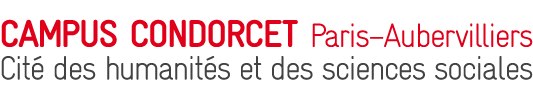 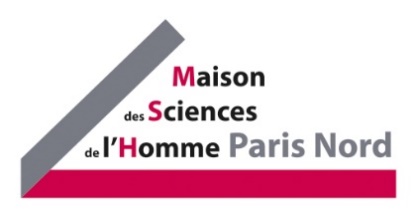 Montants en eurosBudget prévisionnel totalSubvention demandée Campus/MSHPNTypes Montants en eurosInstitutions, organismes…Montants en eurosTotalNature du soutien demandé à la MSH Paris NordAppel à projets 2017Appel à projets2018 (Estimation si le projet est prévu pour 2 ans)Formation à la recherche documentaireVeille documentaire sur votre projet        OUI     NONOUI     NON        OUI          NON       OUI         NONAccueil de manifestations scientifiques à la MSH PARIS NORD (salles de réunion, amphi, auditorium)Captation vidéo de l’événementOUI   NONOUI   NONOUI       NONOUI      NONHébergement (gratuit) d’une revue sur le site  de la MSHPN OUI     NONOUI     NONPublication d’un ebook sur OpenEdition Books et réalisation couvertures OUI     NONOUI     NONArchivage de vos données de la recherche sur serveur Huma-Num OUI     NON        OUI    NONType (article, livre, actes de colloque, etc.)Auteur(s) Titre (même si provisoire) Editeur (ou site de publication prévu)Année de publication prévue